Урок литературного чтения 3 классТема: Юрий Ермолаев, произведение «Проговорился»Цель: Познакомить учащихся с новым автором и его произведением.Планируемые результаты: Учить прогнозировать содержание, учить понимать поступки героев, характеризовать их, развивать навыки выразительного, беглого чтения и правильной речи, воспитывать интерес к чтению, уважение к старшим, расширять словарный запас.Ход урока.1. Организационный момент. (Положительный настрой на урок)2. Актуализация знаний.Урок литературного чтения я бы хотела начать с эпиграфа.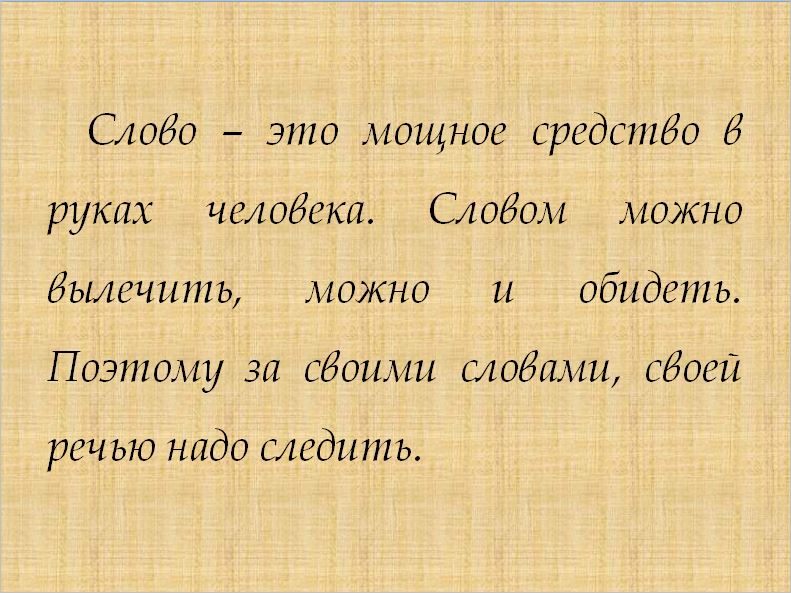 -Прочитайте название произведения.-Предположите, о чем это произведения?-Когда так говорят?ПРОГОВОРИЛСЯ(словарная работа)-Кто автор этого произведения?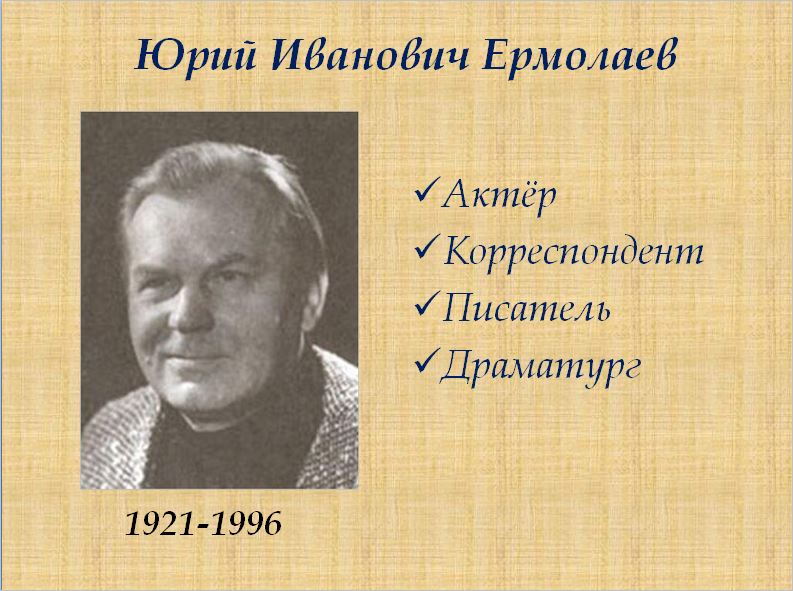 -Юрий Ермолаев окончил высшее театральное училище имени Щепкина М.С. в 1973 году в Москве. Прославился не как актер, а как детский писатель. Написал такие произведения: «Нежданно-негаданно», «Дом отважных трусишек» и др.3. Определение целей.-Какую цель сегодня ставим на уроке?-Перед знакомством с произведением давайте вспомним правила чтения.(громкость, четкость, выразительность, соблюдение пауз и ударение)4.Работа по теме урока.Чтение начинает учитель, затем дети. Вопросы по содержанию:-Ваше впечатление от прочитанного?-Нравится ли вам Ирочка? Почему?-Как вы догадались о непослушании Ирочки?-Найдите в тексте подтверждение.-Как была наказана Ирочка за свое поведение?-Что Ирочке сказал Алеша?-Что значит «дрессировать»? (работа со словарем)-Задайте вопросы по тексту друг другу (тонкие и толстые вопросы, ромашка Блума)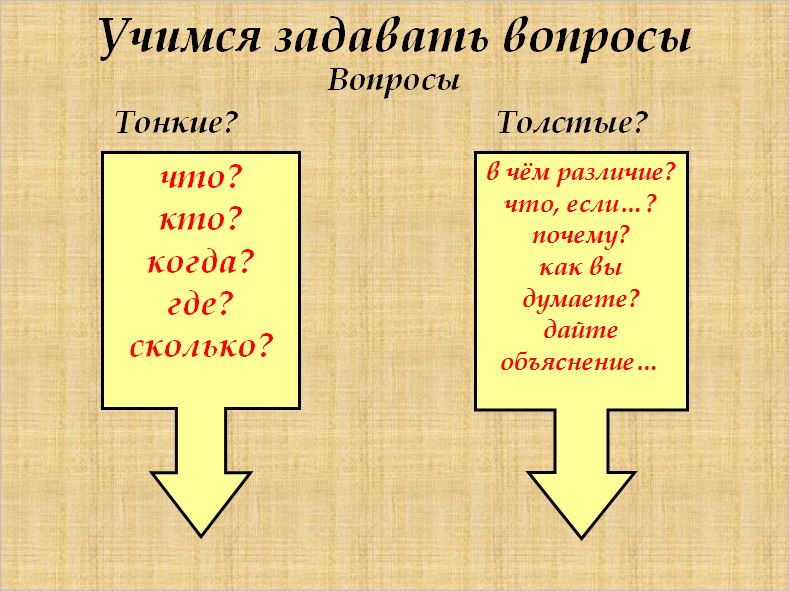 5. Динамическая пауза.6. Закрепление.- Дайте характеристику Ирочке.(кластер)Составление синквейна на тему «Ирочка» (работа в парах)- Наши предположения,  о чем этот рассказ оказались верными?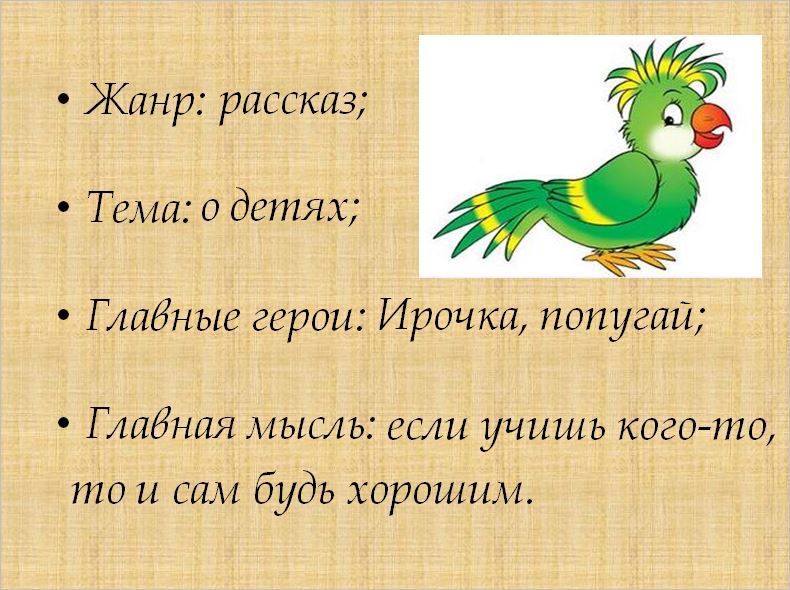 -Выберите пословицы, которые подходят к этому произведению. Объясните их выбор.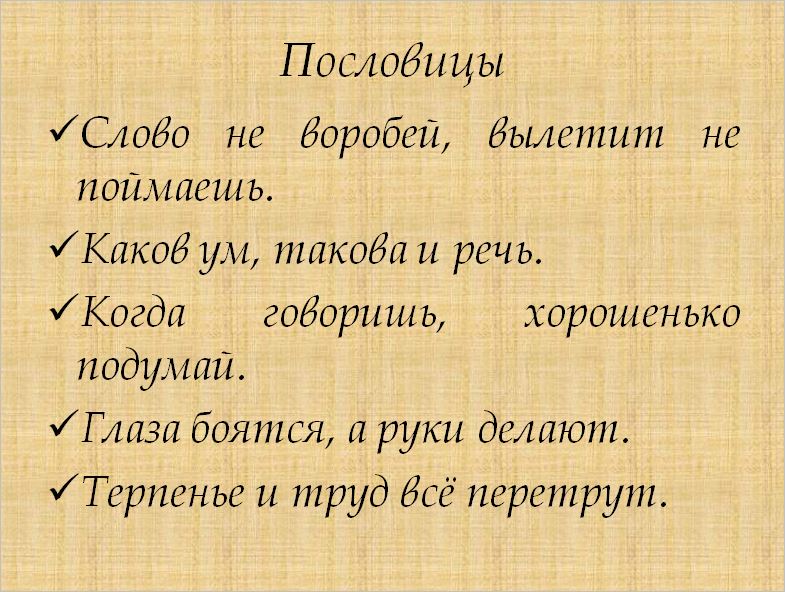 -Давайте вернемся к эпиграфу.-Что вы можете сказать?7. Рефлексия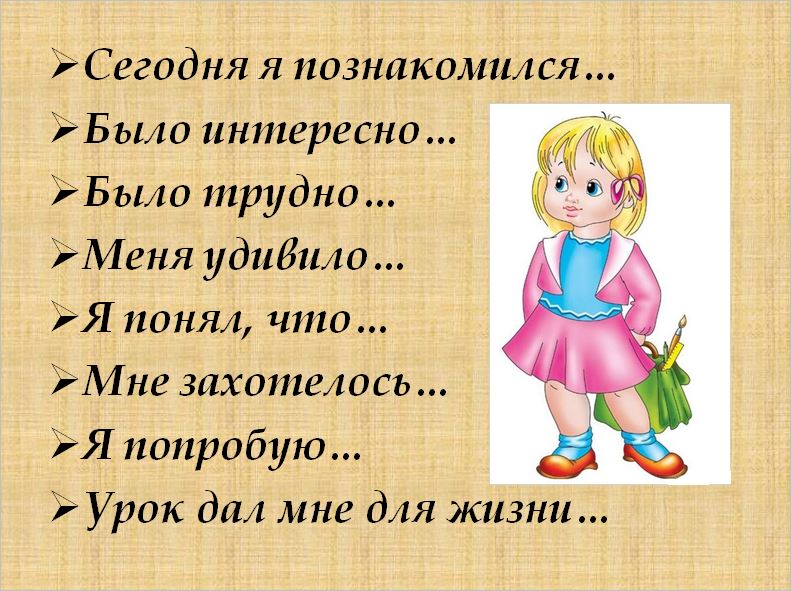 8.Домашнее задание: придумать другое окончание рассказа.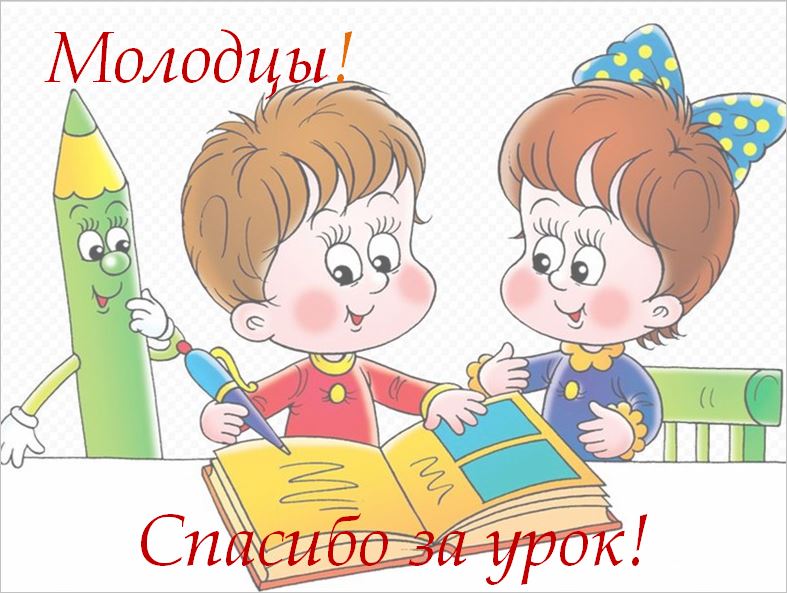 